What to do today1. Reading magic spellsDo you know any magic spells?Read the Magic Spells. Have you heard any of them before?2. Spelling spellsThe spell from Macbeth is made by three scary witches.On The Three Witches, draw the witches around their cauldron (really, a big cooking pot), and write out the spell.How much of the spell can you learn off by heart?3. Magic handsYou are now ready to plan some magic.Draw round your hand and make a magic hand.Make up a magic spell of your own in the style of Double, double...  4. Magic WandsEvery good magician must have a wand.Follow the instructions on Making a Magic Wand to create your very own wand. Swish your wand through the air.Cry out your spell and add a magic command: Bring..., Make..., Give..., Build..., Tidy..., etc.Now try this Fun-Time ExtraBe amazed! Watch the magic tricks at https://www.youtube.com/watch?v=uA7BxSrhjw4Magic SpellsThis slightly scary spell is from a famous play called Macbeth, written by William Shakespeare.* fillet – a slice          ** howlet – a small owlThe Three Witches__________________________________________________________________________________________________________________________________________________________________________________________________________________________________________________________________________________________________________________________________________________________________________________________________________________________________________________________________________________________________________My Magic Hand 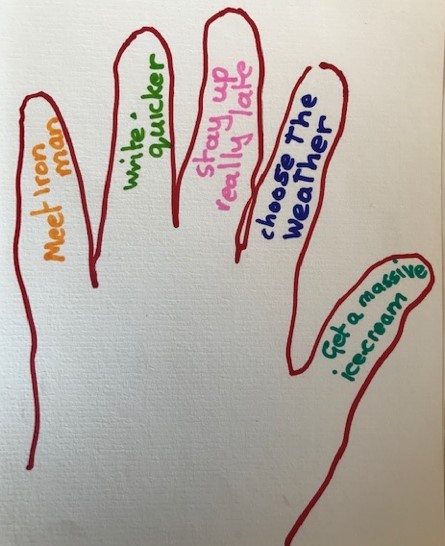 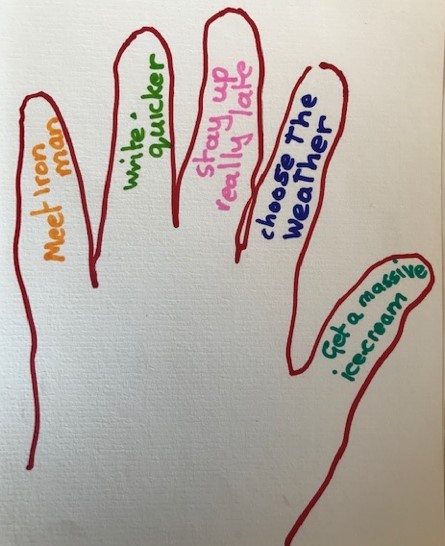 Follow these instructionsDraw round your handOn each finger something you would like to magically make happen! But remember…Write your own spell	                                                ___________________________________                                                        ____________________________________                                                   ______________________________________ ____________________________________________________________________________________________________________________________________________________________________________________________________________________________________________________Making a Magic Wand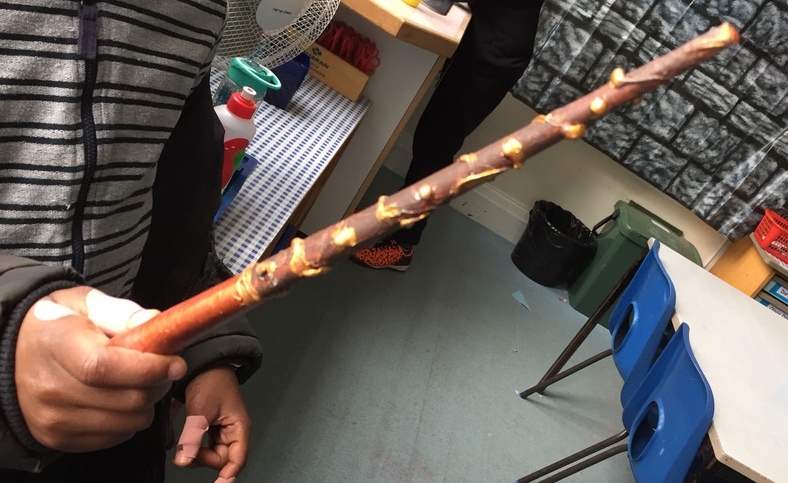 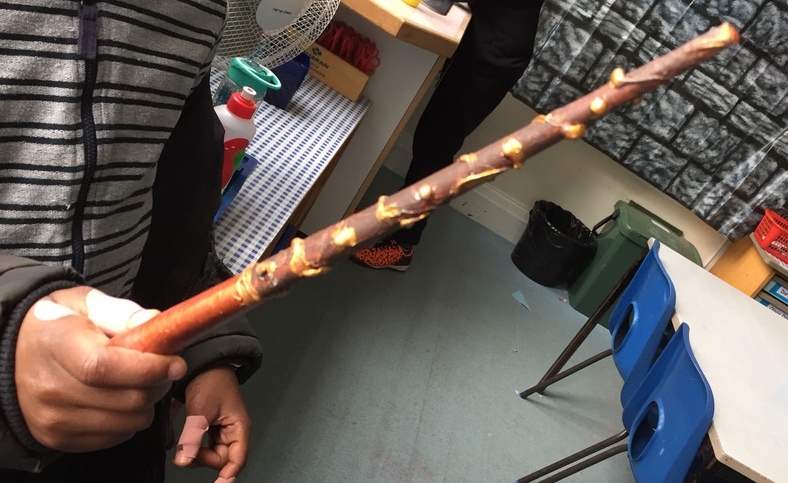 What you will need:Quite long, thick, straight twigs or sticks (twigs, chop sticks, old pencils or dowelling rods)Newspaper torn up into small piecesWhite or neutral- coloured tissue paperPVA glue plus water or a nice sticky flour and water mixString and PaintsInstructions:Find a suitable twig or stick in your garden or at the park. It doesn’t need to be completely straight – in fact, slightly twisted wands look the best. Blend water with PVA glue (use a ratio of about 4 glue to 1 water) and dip your newspaper pieces into the mix.Wrap the gluey paper sections around your stick until the whole thing is covered. Do another layer after the first one so that the stick is thickly coated.If you want your wand to have a ‘bulb’ at one end, keep adding paper to this part until it bulges out like a ball. When you have the shape you really like, cover the whole stick with pieces of gluey white tissue paper.Dip a piece of string in the glue and then wrap the gluey string around your wand. You may need to add extra glue to hold it in place.Allow the stick to dry 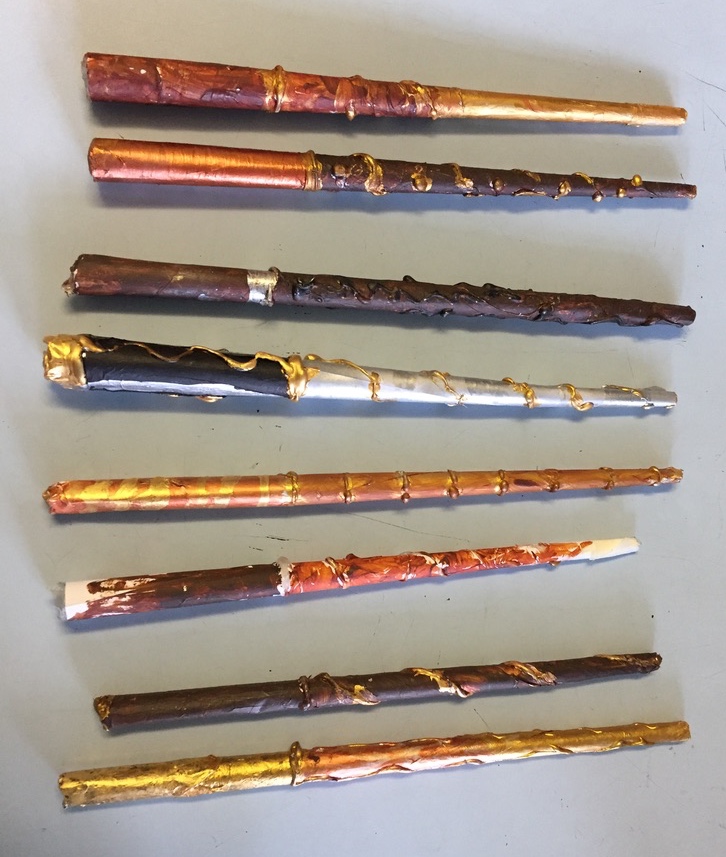 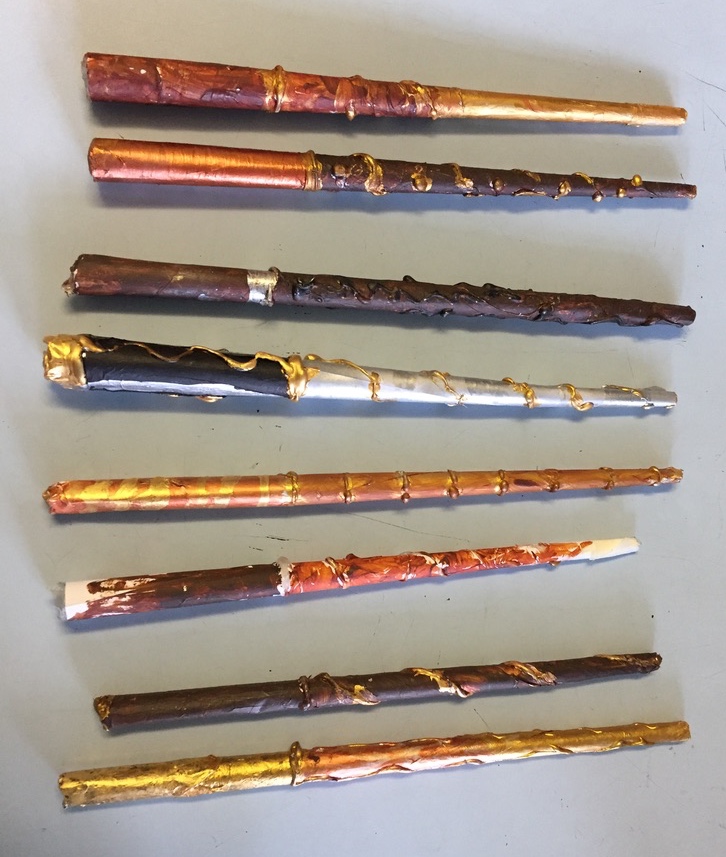 completely.Paint your wand any colour you like and let the paint dry.You are done.Ready for making magic!